１　対象　・中学、高校、大学生で日常的に家族介護を担っている方、その家族　・学校卒業後、家族介護を担っている方２　相談内容と相談日時　　・特別養護老人ホームに入所するには・・・　　・家庭で介護する時にどんなサービスがあるか知りたい・・・　　など、お気軽にご相談ください。　　　■特別養護老人ホームの入所についての相談特別養護老人ホームあわじ荘　　　担当：生活相談員　　　　月～金曜日（祝日・年末年始除く）　9：00～17：00　　　　ＴＥＬ　0799-82-1950　　　■家庭での介護全般についての相談　あわじ荘居宅介護支援事業所（シルバーサポートのじま内）担当：居宅介護支援専門員      　月～金曜日（祝日・年末年始除く）　9：00～17：00　　　　ＴＥＬ　0799-80-2700あわじ荘ホームページ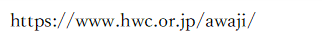 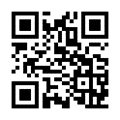 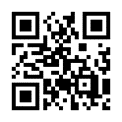 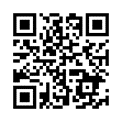 ホームページ　　　フェイスブック　　　インスタグラム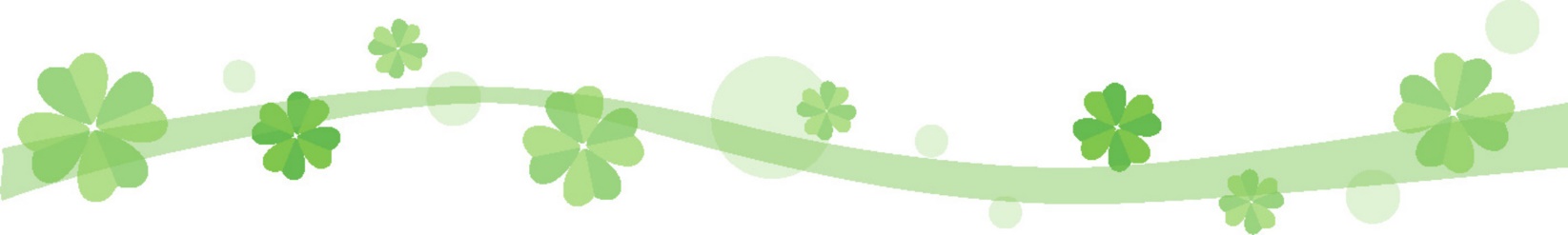 